CUADRO DE APROBACIÓNÍNDICEObjeto del Procedimiento 								Legislación o Base Legal Glosario Modificaciones Presupuestarias Clase Intra 2Modificaciones Presupuestarias Clase Intra 1Registro de pedidos Instrumentos de Planificación Anteproyecto de Presupuesto Solicitud de programación de cuota financiera mensual Solicitud de reprogramación de cuota financiera mensual Solicitud de programación de cuota financiera cuatrimestral Flujograma OBJETO DEL MANUALPresentar de forma ordenada y sistemática los procedimientos para la elaboración de Modificaciones Presupuestarias, Instrumentos de Planificación, Anteproyecto de Presupuesto, Registro de Pedidos y Solicitud de cuota financiera; con el objetivo de proveer a la Vicepresidencia de la República, un instrumento que formalice y agilice los trámites recurrentes que se realizan en la Institución. LEGISLACIÓN O BASE LEGALDecreto Número 101-97, “Ley Orgánica del Presupuesto”.Acuerdo Gubernativo Número 540-2013 “Reglamento de la Ley Orgánica del Presupuesto”.Acuerdo Ministerial Número 214-2004, emitido por el Ministerio de Finanzas Públicas, por medio del cual se aprueba el Manual de Programación de la Ejecución Presupuestaria para las Entidades de la Administración Central.GLOSARIOCO2 Comprobante de Modificación Presupuestaria.CO3 Comprobante de Programación de la Ejecución del Gasto.CO5 Comprobante de Programación de Anticipos SIPLAN: Sistema de Planes de la Secretaría General de Planificación y Programación de la Presidencia. INTRA1 Modificaciones que son autorizadas por el Ministerio de Finanzas Públicas, a través de Acuerdo Ministerial, siempre y cuando las transferencias ocurran dentro de una misma institución. Modificaciones en las fuentes de financiamiento. Cuando se transfieren asignaciones de un programa o categoría equivalente a otro, o entre proyectos de inversión de un mismo o diferente programa y/o su programa. Cuando las transferencias de asignaciones ocurran entre grupos de gasto controlados del programa o categoría equivalente, subprograma o proyecto (Grupo 0). Identifica a las transferencias que se realizan en el presupuesto de egresos de una misma institución, entre programas, grupo 0 “Servicios Personales”, renglones 911 “Emergencias y calamidades públicas” y 914 “Gastos no previstos”. INTRA2 Modificaciones presupuestarias que son autorizadas por medio de Resolución. Cuando las transferencias de asignaciones ocurran entre subprogramas de un mismo programa o entre actividades específicas de u mismo programa o subprograma. Cuando las transferencias ocurran entre renglones no controlados del mismo grupo de gasto del programa o categoría equivalente, subprograma o proyecto (Grupo 100, 200, 300,400). Modificaciones Presupuestarias Son cambios que se efectúan a los créditos asignados a los programas, subprogramas, proyectos, actividades, obras y grupos de gasto previstos en el Presupuesto General de Ingresos y Egresos del Estado. Sistema Informático de Gestión -SIGES- y Sistema de Contabilidad Integrada -SICOIN WEB-, ambas son una herramienta Informática del Sistema Integrado de Administración Financiera -SIAF- que comprende los subsistemas de presupuesto, contabilidad y tesorería.FLUJOGRAMADIAGRAMA DE FLUJOMODIFICACIONES PREUPUESTARIA CLASE INTRA 2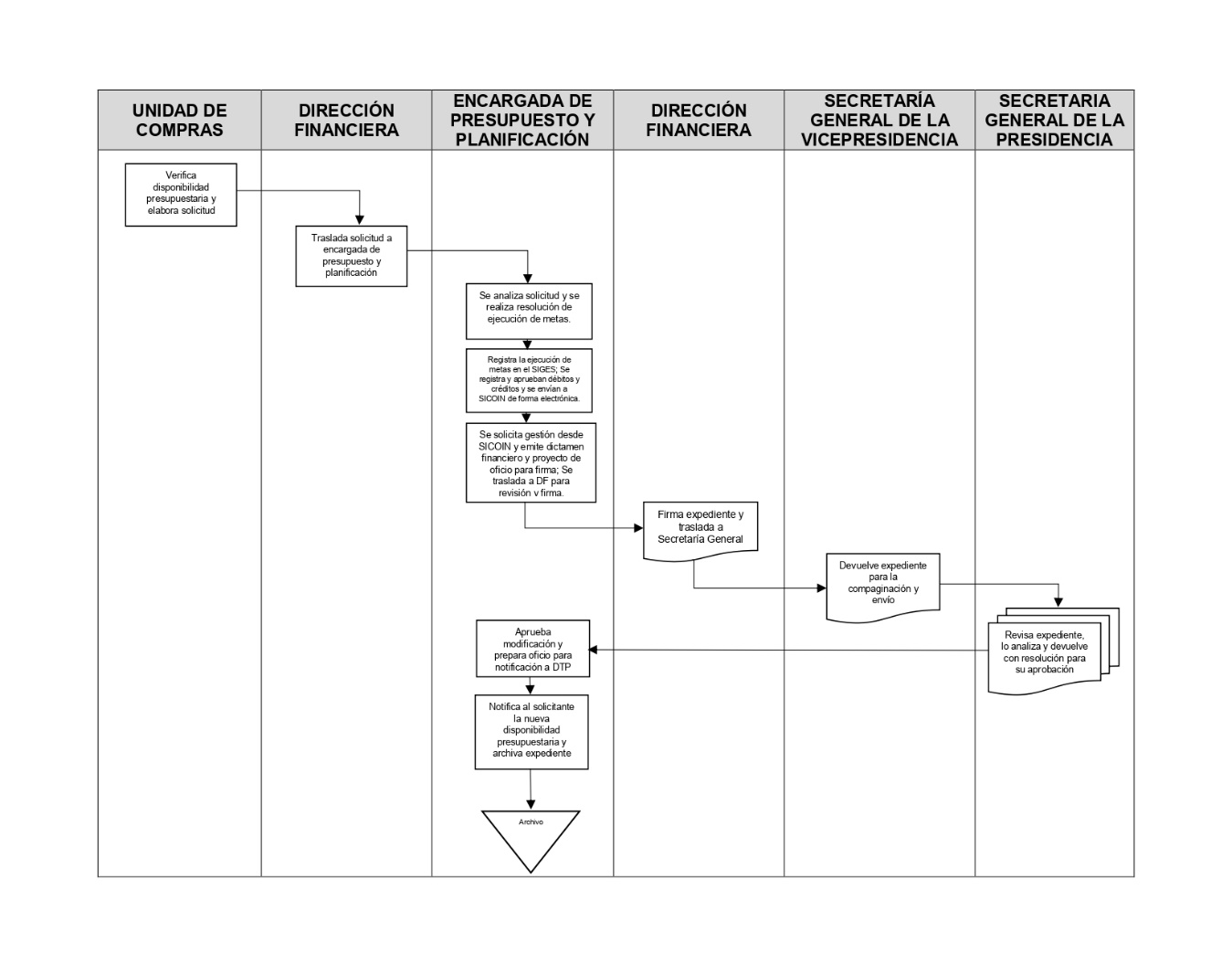 FLUJOGRAMADIAGRAMA DE FLUJOMODIFICACIONES PRESUPUESTARIAS CLASE INTRA 1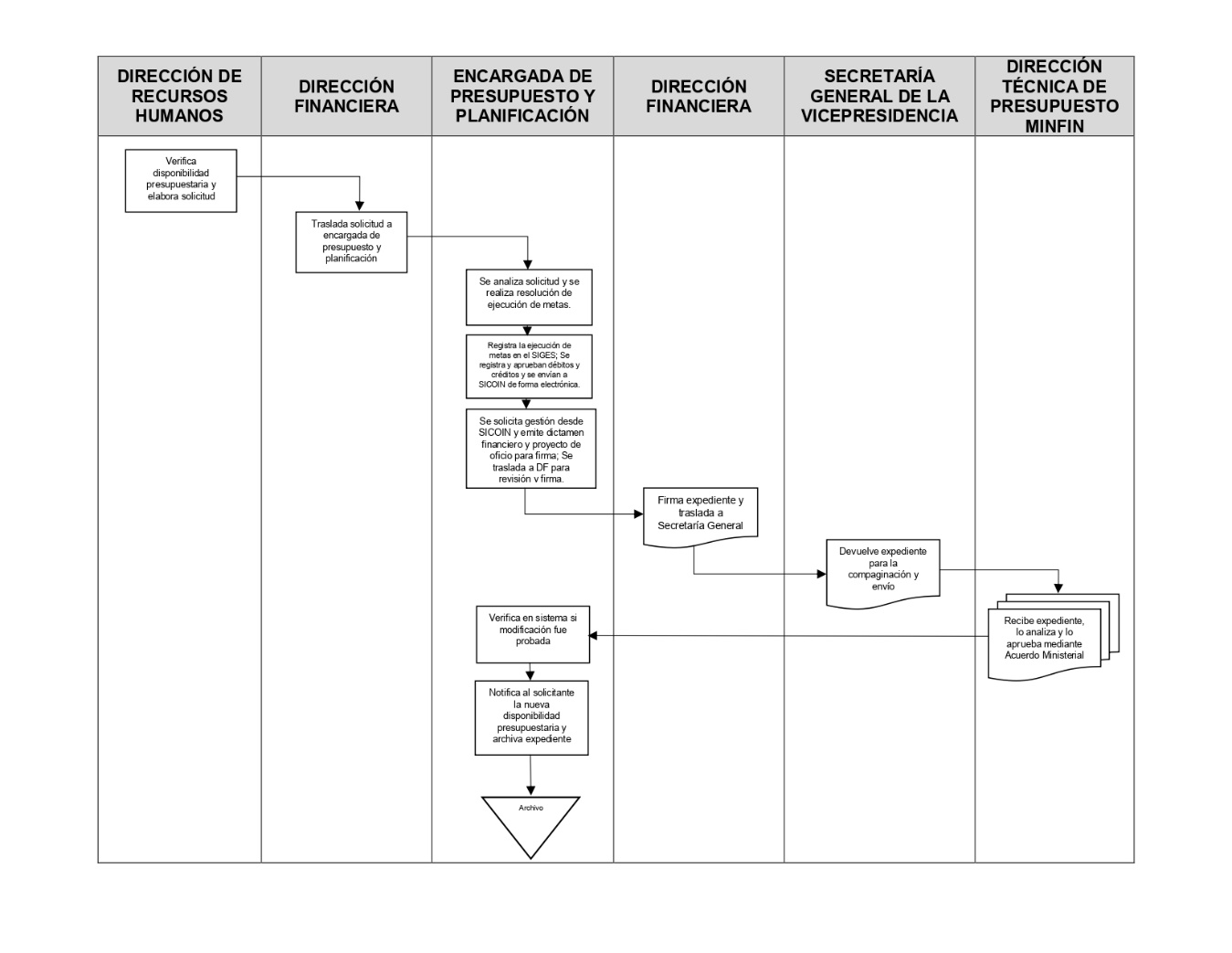 FLUJOGRAMADIAGRAMA DE FLUJOREGISTRO DE PEDIDOS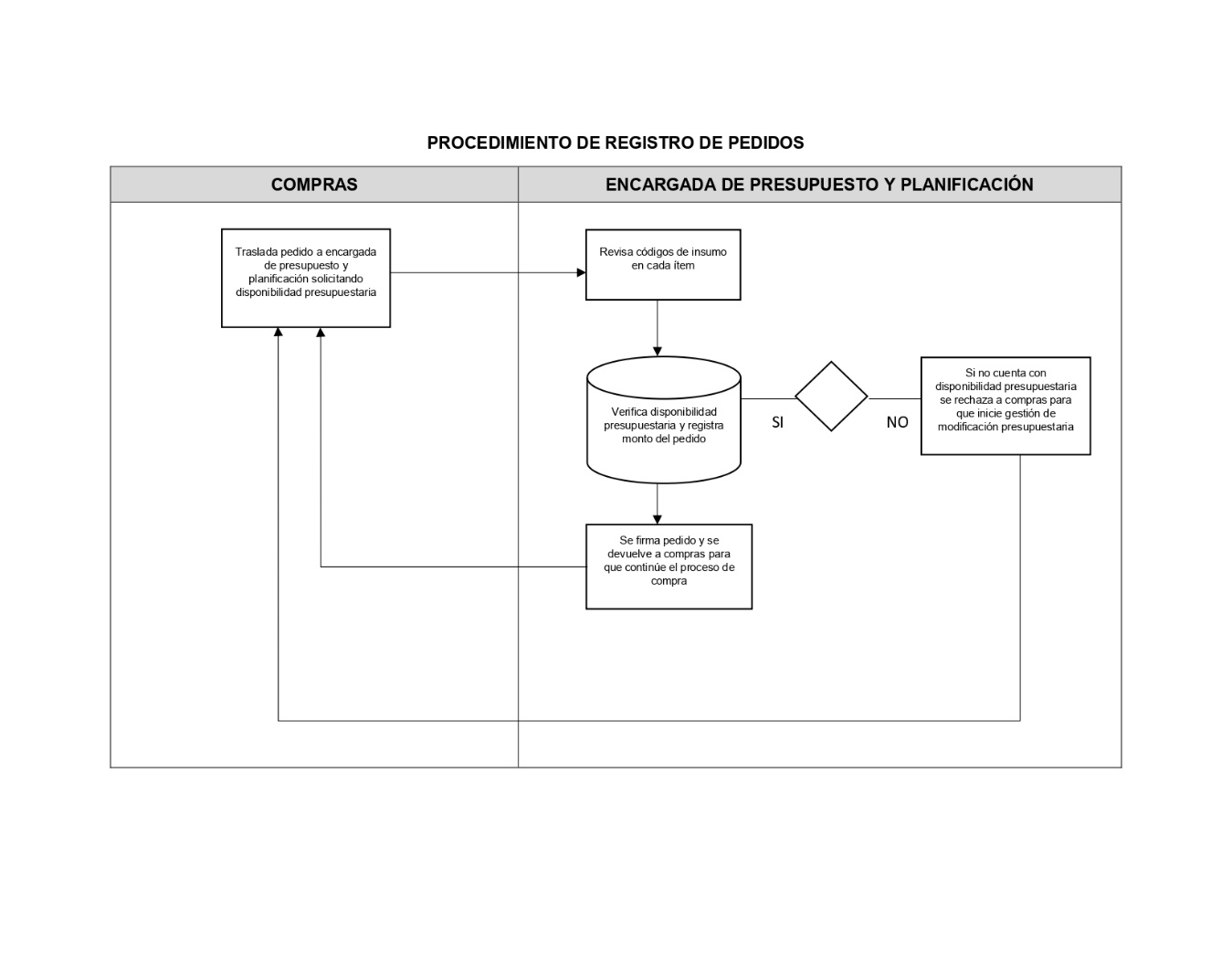 FLUJOGRAMADIAGRAMA DE FLUJOINSTRUMENTOS DE PLANIFICACIÓNPLAN ESTRATÉGICO INSTITUCIONALPLAN OPERATIVO MULTIANUAL PLAN OPERATIVO ANUAL 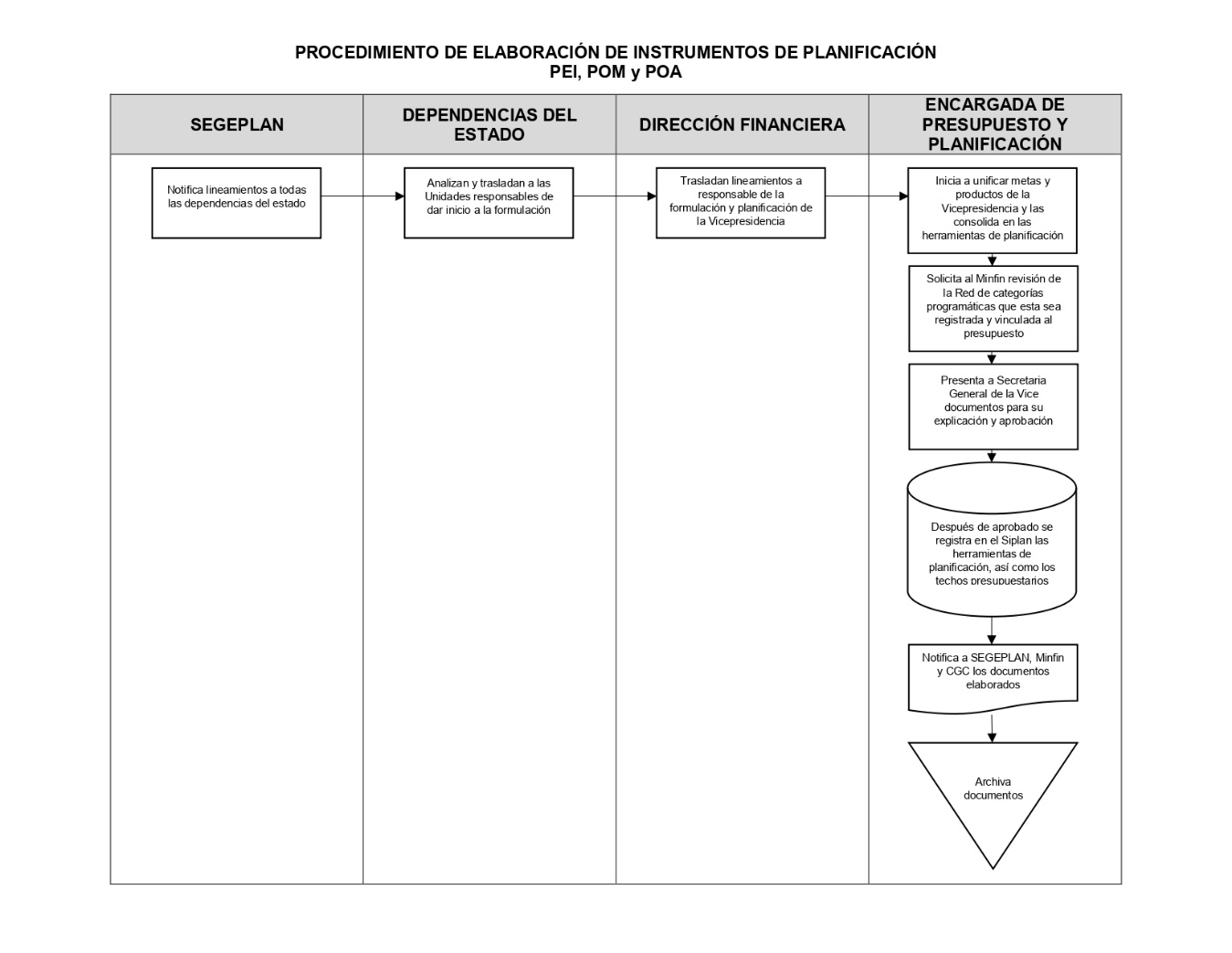 FLUJOGRAMADIAGRAMA DE FLUJOANTEPROYECTO DE PRESUPUESTO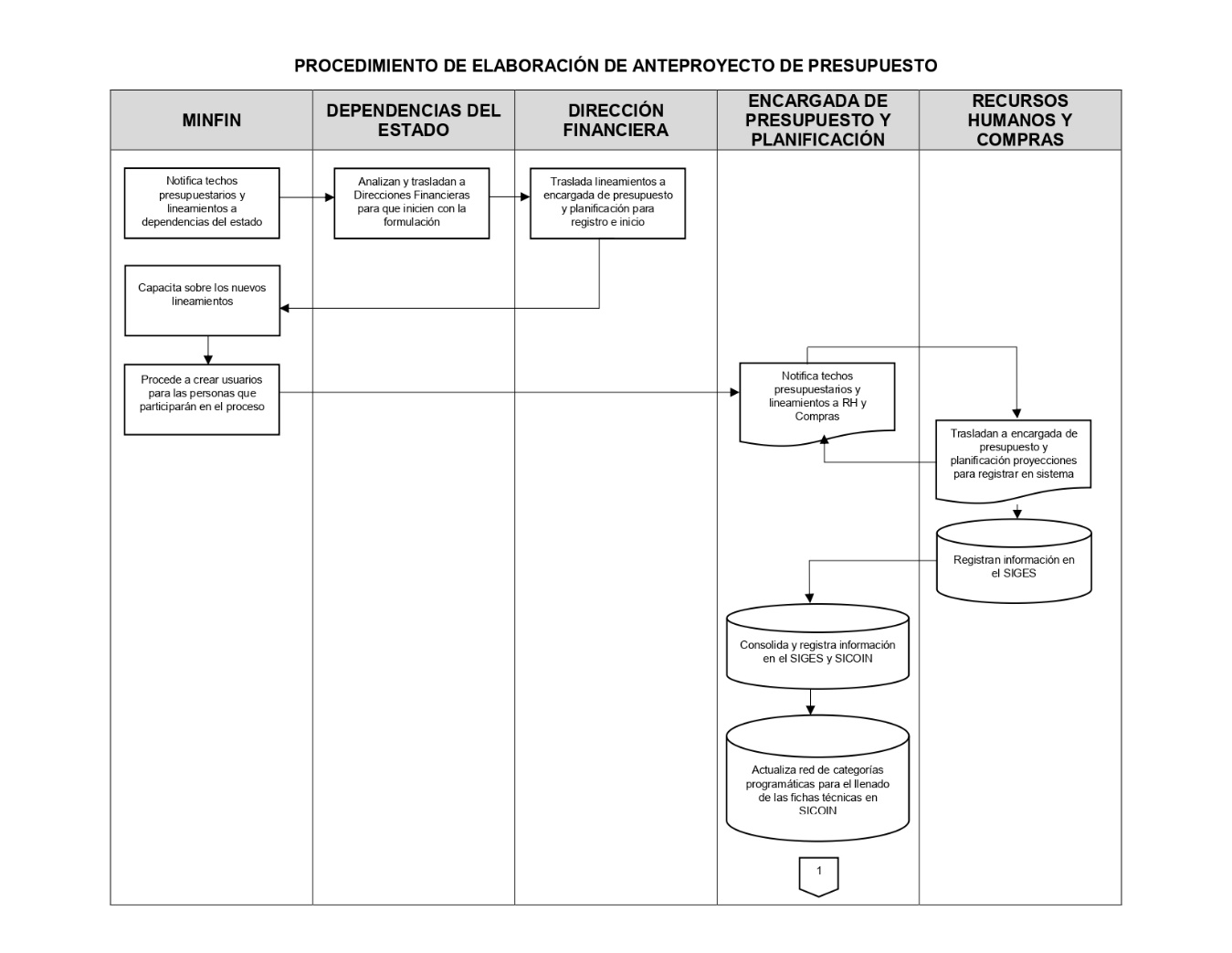 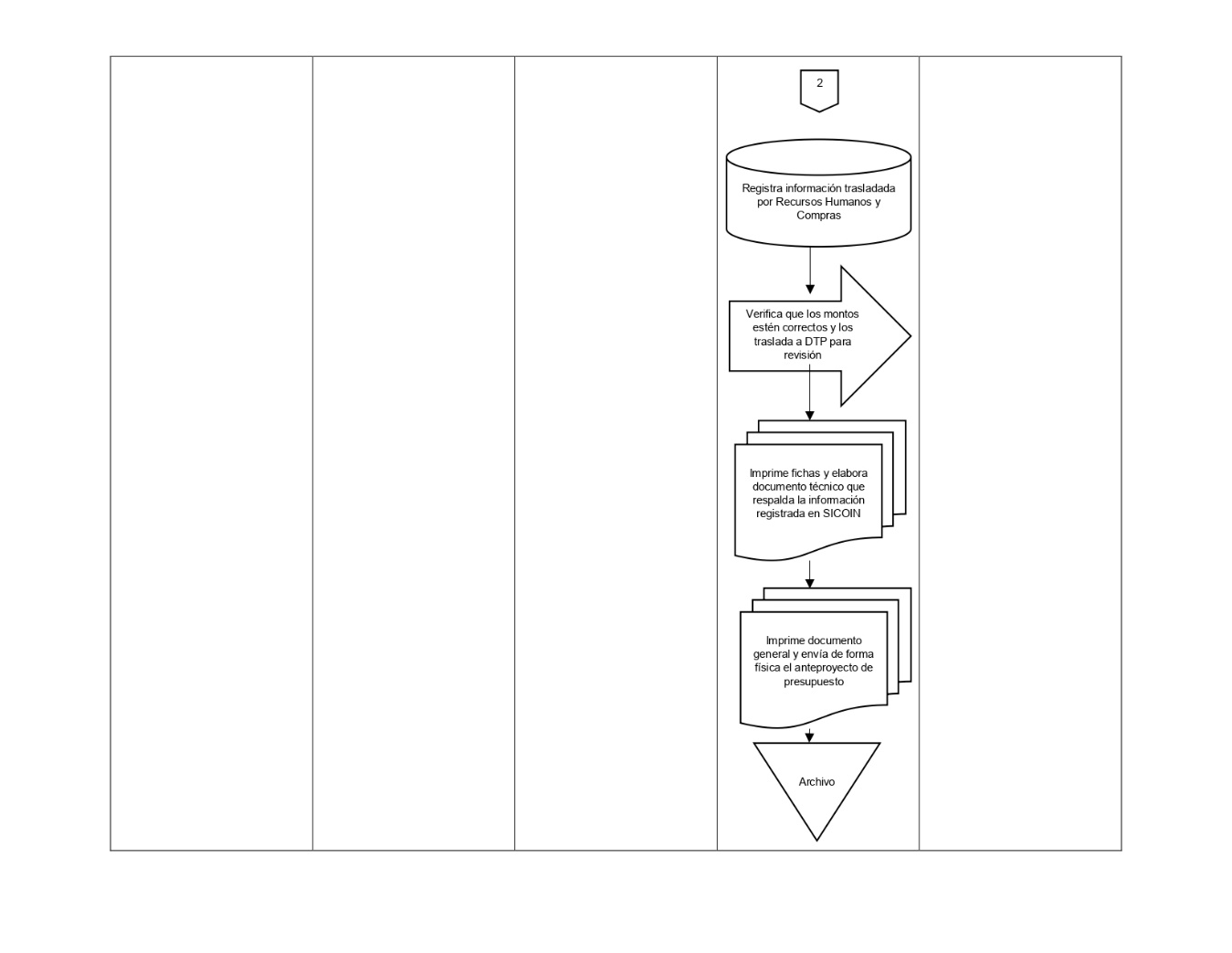 FLUJOGRAMADIAGRAMA DE FLUJOSOLICITUD DE CUOTA FINANCIERA MENSUAL 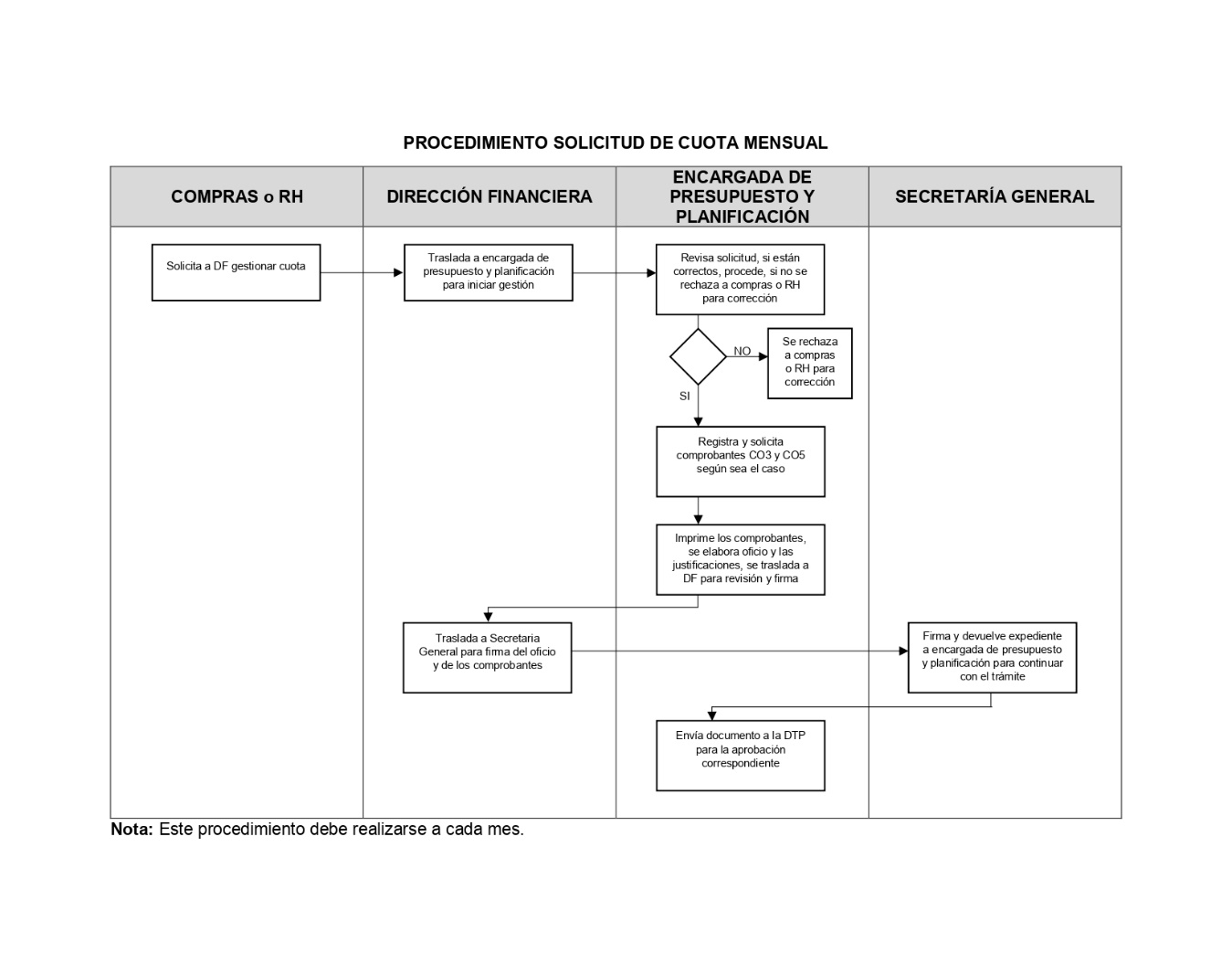 FLUJOGRAMADIAGRAMA DE FLUJOSOLICITUD DE REPROGRAMACIÓN DE CUOTA FINANCIERA MENSUAL 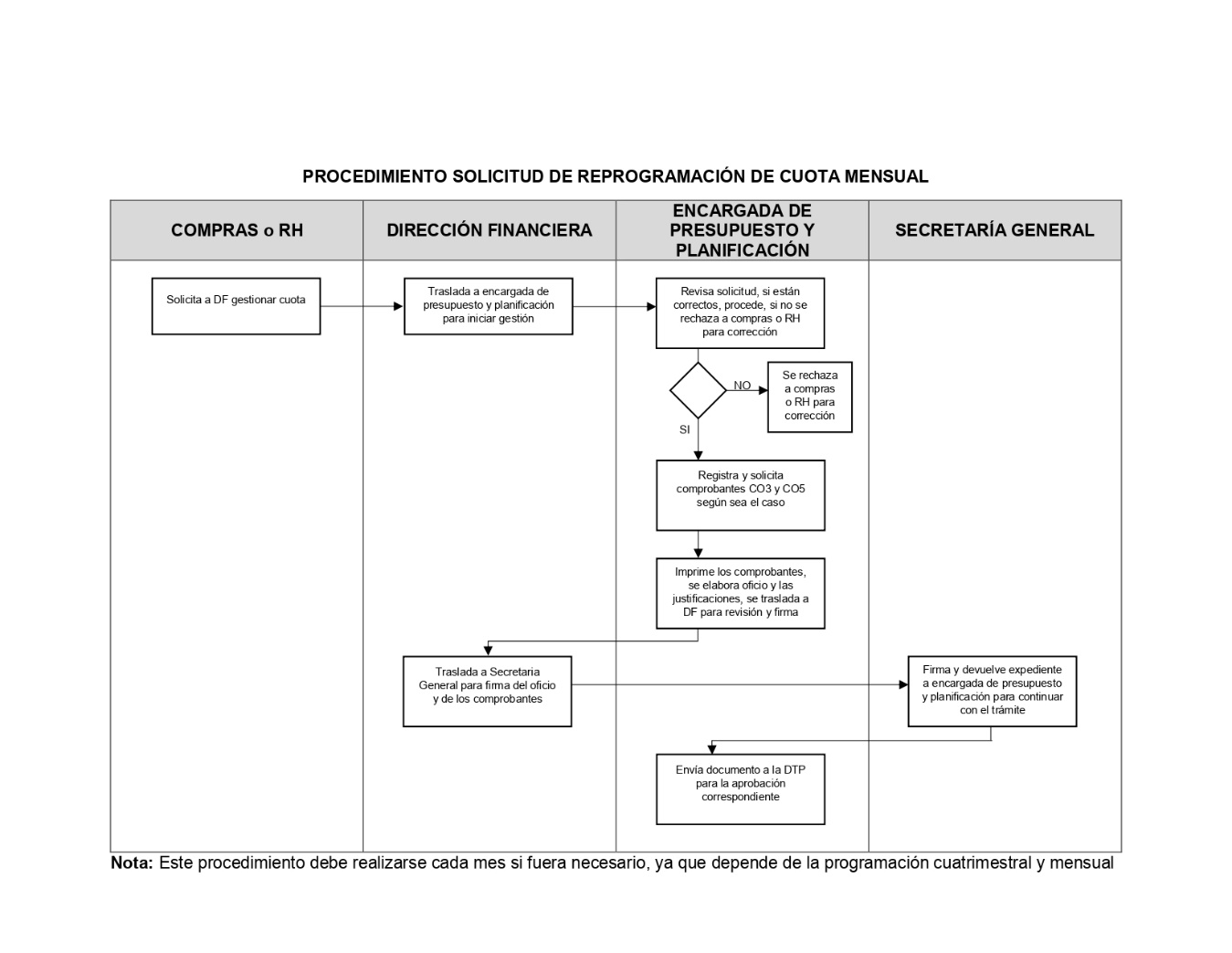 FLUJOGRAMADIAGRAMA DE FLUJOSOLICITUD DE PROGRAMACIÓN DE CUOTA CUATRIMESTRAL  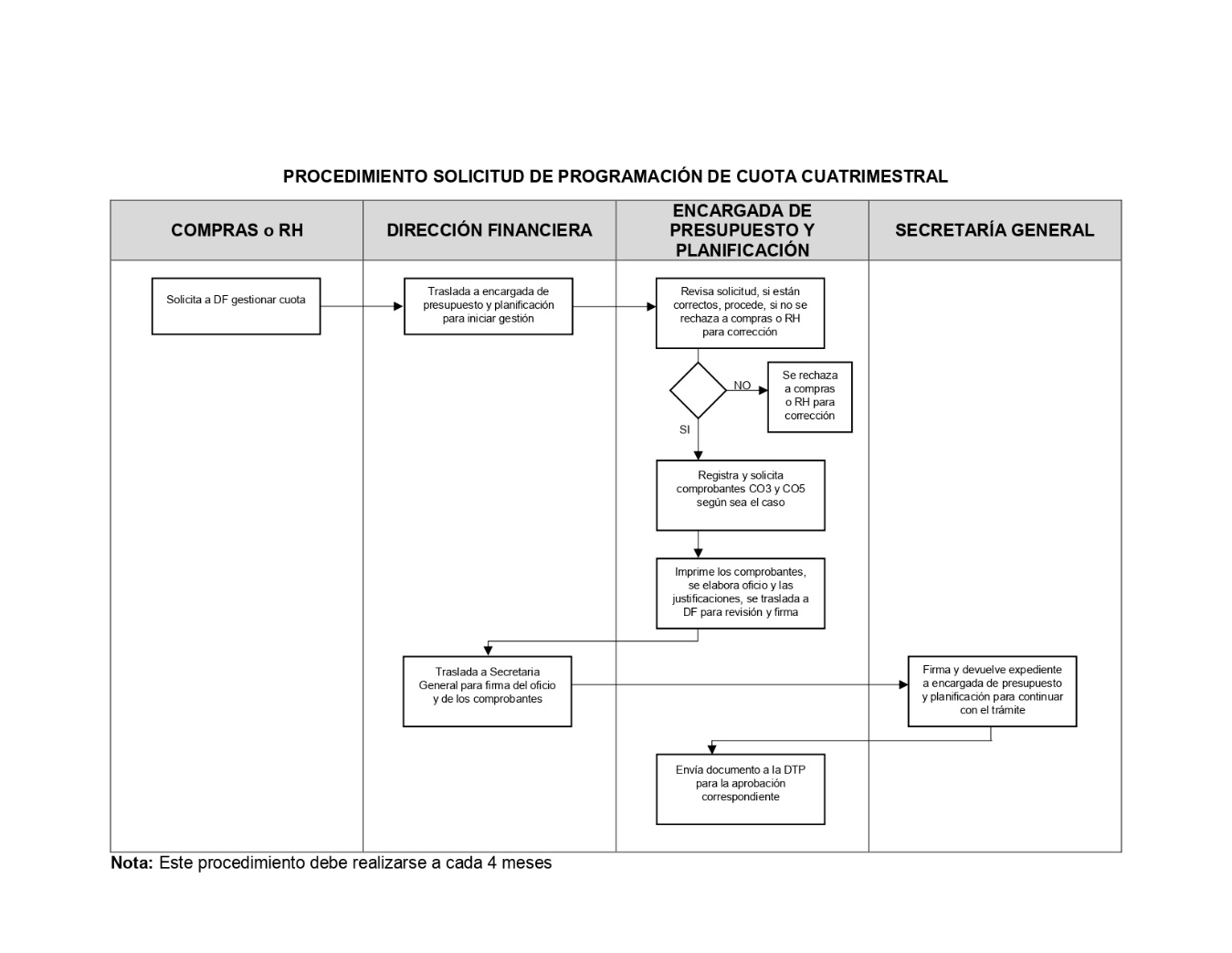 Elaborado por:Revisado por:Aprobado por:Nombre:Licda. Lourdes María Ixpatá AjLic. César Augusto Morales MoralesLicda. Gloria Verna Guillermo LemusPuesto funcional que ocupa:Encargada de Presupuesto y PlanificaciónDirector Financiero InterinoSecretaria GeneralFirma:VICEPRESIDENCIA DE LA REPÚBLICAVICEPRESIDENCIA DE LA REPÚBLICAPRO-DF-001PRO-DF-001MODIFICACIONES PRESUPUESTARIASMODIFICACIONES PRESUPUESTARIASPRO-DF-001PRO-DF-001Objetivo: Describir los pasos y acciones necesarias para realizar modificación presupuestaria que permita llevar a cabo la ejecución presupuestaria de acuerdo a los planes y metas de la Vicepresidencia de la República y con ello dar cumplimiento al mandato del Señor vicepresidente.Objetivo: Describir los pasos y acciones necesarias para realizar modificación presupuestaria que permita llevar a cabo la ejecución presupuestaria de acuerdo a los planes y metas de la Vicepresidencia de la República y con ello dar cumplimiento al mandato del Señor vicepresidente.Objetivo: Describir los pasos y acciones necesarias para realizar modificación presupuestaria que permita llevar a cabo la ejecución presupuestaria de acuerdo a los planes y metas de la Vicepresidencia de la República y con ello dar cumplimiento al mandato del Señor vicepresidente.Objetivo: Describir los pasos y acciones necesarias para realizar modificación presupuestaria que permita llevar a cabo la ejecución presupuestaria de acuerdo a los planes y metas de la Vicepresidencia de la República y con ello dar cumplimiento al mandato del Señor vicepresidente.Normas específicas para el procedimiento:De acuerdo a los incisos que establece el artículo 32 de la Ley Orgánica del Presupuesto Decreto Número 101-97 del Congreso de la República de Guatemala.Decreto Número 54-2022 del Congreso de la República de Guatemala.Normas específicas para el procedimiento:De acuerdo a los incisos que establece el artículo 32 de la Ley Orgánica del Presupuesto Decreto Número 101-97 del Congreso de la República de Guatemala.Decreto Número 54-2022 del Congreso de la República de Guatemala.Normas específicas para el procedimiento:De acuerdo a los incisos que establece el artículo 32 de la Ley Orgánica del Presupuesto Decreto Número 101-97 del Congreso de la República de Guatemala.Decreto Número 54-2022 del Congreso de la República de Guatemala.Normas específicas para el procedimiento:De acuerdo a los incisos que establece el artículo 32 de la Ley Orgánica del Presupuesto Decreto Número 101-97 del Congreso de la República de Guatemala.Decreto Número 54-2022 del Congreso de la República de Guatemala.Responsable: Encargada de Presupuesto y Planificación.Responsable: Encargada de Presupuesto y Planificación.Responsable: Encargada de Presupuesto y Planificación.Responsable: Encargada de Presupuesto y Planificación.PROCEDIMIENTO DE MODIFICACACIONES PRESUPUESTARIASCLASE INTRA2PROCEDIMIENTO DE MODIFICACACIONES PRESUPUESTARIASCLASE INTRA2PROCEDIMIENTO DE MODIFICACACIONES PRESUPUESTARIASCLASE INTRA2PROCEDIMIENTO DE MODIFICACACIONES PRESUPUESTARIASCLASE INTRA2ACTIVIDADRESPONSABLERESPONSABLEDESCRIPCIÓN DE ACTIVIDADES1.Verificar disponibilidad presupuestariaEncargado de Presupuesto y PlanificaciónEncargado de Presupuesto y PlanificaciónRecibe de la Unidad de Compras pedido para certificación de disponibilidad presupuestaria, sí el renglón de gasto cuenta con saldo se procede a la firma, si no, se rechaza y se inicia el proceso de modificación presupuestaria. 2.Elaborar solicitud de modificación presupuestariaUnidad de Compras / Solicitante Unidad de Compras / Solicitante Presenta oficio a la Dirección Financiera solicitando Modificación Presupuestaria.3.Traslado de solicitud Dirección FinancieraDirección FinancieraTraslada a encargada de presupuesto y planificación para el registro de metas y acciones correspondientes. 4.Inicio de gestiónEncargado de Presupuesto y PlanificaciónEncargado de Presupuesto y PlanificaciónSe analiza solicitud y se realiza resolución de ejecución de metas.5.Registro de gestiónEncargado de Presupuesto y PlanificaciónEncargado de Presupuesto y PlanificaciónRegistra la ejecución de metas en el SIGES; Se registra y aprueban débitos y créditos y se envían al Sistema de Contabilidad Integrada SICOIN de forma electrónica. 6.Solicitud de gestiónEncargado de Presupuesto y PlanificaciónEncargado de Presupuesto y PlanificaciónSe solicita gestión desde el SICOIN y se emite dictamen financiero y proyecto de oficio para Secretaría General de la Vicepresidencia de la República; Se traslada a Dirección Financiera para su revisión y firma.7.Firma de ExpedienteDirección FinancieraDirección FinancieraFirma expediente y traslada a Secretaria General para firma de los documentos. 8.Envío de ExpedienteSecretaría GeneralSecretaría GeneralDevuelve expediente a Dirección Financiera y a encargada de presupuesto para la compaginación del expediente y envío a Secretaria General de la Presidencia. 9.Recepción y aprobación de modificación presupuestaria Secretaría General de Presidencia Secretaría General de Presidencia Recibe expediente, lo analiza y lo devuelve a Vicepresidencia de la República ya con resolución para su aprobación.10.Aprobación y notificación de expediente Encargada de Presupuesto y PlanificaciónEncargada de Presupuesto y PlanificaciónSe aprueba CO2 de modificación presupuestaria con base a la Resolución emitida por la Secretaria General de Presidencia y se emite oficio de notificación de modificación presupuestaria a la Dirección Técnica de Presupuesto del Ministerio de Finanzas Públicas, en donde se traslada copia de la Resolución y CO2 aprobado.11.Notificación y Archivo de expedienteEncargada de Presupuesto y PlanificaciónEncargada de Presupuesto y PlanificaciónSe notifica al solicitante la nueva disponibilidad presupuestaria y se archiva expediente. VICEPRESIDENCIA DE LA REPÚBLICAPRO-DF-002MODIFICACIONES PRESUPUESTARIASPRO-DF-002Objetivo: Describir los pasos y acciones necesarias para realizar modificación presupuestaria que permita llevar a cabo la ejecución presupuestaria de acuerdo a los planes y metas de la Vicepresidencia de la República y con ello dar cumplimiento al mandato del Señor vicepresidente.Objetivo: Describir los pasos y acciones necesarias para realizar modificación presupuestaria que permita llevar a cabo la ejecución presupuestaria de acuerdo a los planes y metas de la Vicepresidencia de la República y con ello dar cumplimiento al mandato del Señor vicepresidente.Normas específicas para el procedimiento:De acuerdo a los incisos que establece el artículo 32 de la Ley Orgánica del Presupuesto Decreto Número 101-97 del Congreso de la República de Guatemala.Decreto Número 54-2022 del Congreso de la República de Guatemala.Normas específicas para el procedimiento:De acuerdo a los incisos que establece el artículo 32 de la Ley Orgánica del Presupuesto Decreto Número 101-97 del Congreso de la República de Guatemala.Decreto Número 54-2022 del Congreso de la República de Guatemala.Responsable: Encargada de Presupuesto y Planificación.Responsable: Encargada de Presupuesto y Planificación.PROCEDIMIENTO DE MODIFICACACIONES PRESUPUESTARIASCLASE INTRA1CTIVIDADRESPONSABLEDESCRIPCIÓN DE ACTIVIDADES1.Verificar disponibilidad presupuestariaEncargada de Presupuesto y PlanificaciónRecibe de la Dirección de Recursos Humanos de la Vicepresidencia de la República, proyección de ejecución presupuestaria para certificación de disponibilidad presupuestaria de los renglones de gasto correspondientes al grupo de gasto 00 “Servicios personales”, sí los renglones de gasto cuentan con saldo se procede a la firma, si no, se rechaza y se inicia el proceso de modificación presupuestaria. 2.Elaborar solicitud de modificación presupuestariaDirección de Recursos Humanos  Presenta oficio a la Dirección Financiera solicitando Modificación Presupuestaria para el financiamiento de los renglones necesarios.3.Traslado de solicitud Dirección FinancieraTraslada a encargada de presupuesto y planificación para el registro de metas y acciones correspondientes. 4.Inicio de gestiónEncargada de Presupuesto y PlanificaciónSe analiza solicitud y se realiza resolución de ejecución de metas.5.Registro de gestiónEncargada de Presupuesto y PlanificaciónRegistra la ejecución de metas en el SIGES; Se registra y aprueban débitos y créditos y se envían a SICOIN de forma electrónica. 6.Solicitud de gestiónEncargada de Presupuesto y PlanificaciónSe solicita gestión desde SICOIN y se emite dictamen financiero, opinión y proyecto de oficio para el Ministerio de Finanzas Públicas; Se traslada a Dirección Financiera para su revisión y firma.7.Firma de ExpedienteDirección FinancieraFirma expediente y traslada a Secretaria General para firma de los documentos. 8.Envío de ExpedienteSecretaría General de la Vicepresidencia de la RepúblicaDevuelve expediente a Dirección Financiera y a encargada de presupuesto para la compaginación del expediente y envío al Ministerio de Finanzas Públicas. 9.Recepción y aprobación de modificación presupuestaria Dirección Técnica de Presupuesto  Recibe expediente, lo analiza y lo aprueba mediante Acuerdo Ministerial; notifica a la Vicepresidencia de la República.10.Notificación y Archivo de expedienteEncargada de Presupuesto y PlanificaciónSe notifica al solicitante la nueva disponibilidad presupuestaria y se archiva expediente. VICEPRESIDENCIA DE LA REPÚBLICAPRO-DF-003REGISTROS DE PEDIDOSPRO-DF-003Objetivo: Describir los pasos y acciones necesarias para realizar registro de pedidos que permita llevar a cabo el control de los gastos y con ello evitar sobregiros en los renglones de gasto.Objetivo: Describir los pasos y acciones necesarias para realizar registro de pedidos que permita llevar a cabo el control de los gastos y con ello evitar sobregiros en los renglones de gasto.Normas específicas para el procedimiento:De acuerdo a los incisos que establece el artículo 32 de la Ley Orgánica del Presupuesto Decreto Número 101-97 del Congreso de la República de Guatemala.Decreto Número 54-2022 del Congreso de la República de Guatemala.Normas específicas para el procedimiento:De acuerdo a los incisos que establece el artículo 32 de la Ley Orgánica del Presupuesto Decreto Número 101-97 del Congreso de la República de Guatemala.Decreto Número 54-2022 del Congreso de la República de Guatemala.Responsable: Encargada de Presupuesto y Planificación.Responsable: Encargada de Presupuesto y Planificación.PROCEDIMIENTO DE REGISTRO DE PEDIDOSPROCEDIMIENTO DE REGISTRO DE PEDIDOSPROCEDIMIENTO DE REGISTRO DE PEDIDOSACTIVIDADRESPONSABLEDESCRIPCIÓN DE ACTIVIDADES1.Recepción de Pedido Encargada de Presupuesto y PlanificaciónRecibe de la Unidad de Compras pedido a encargada de presupuesto y planificación solicitando disponibilidad presupuestaria 2.Revisión de documentoEncargada de Presupuesto y PlanificaciónSe revisa códigos de insumo en cada ítem con base al catálogo de insumos3.Revisión de documentoEncargada de Presupuesto y PlanificaciónVerifica disponibilidad presupuestaria en el renglón de gasto y se registra el monto del pedido, si no, se rechaza expediente para iniciar gestión de modificación presupuestaria si fuera necesario. 4.Devolución de expediente Encargada de Presupuesto y PlanificaciónSi se cuenta con disponibilidad presupuestaria, se firma y se devuelve el expediente para que continúe el proceso de compraVICEPRESIDENCIA DE LA REPÚBLICAPRO-DF-004DE INSTRUMENTOS DE PLANIFICACIÓNPLAN ESRATÉGICO INSTITUCIONAL PLAN OPERATIVO ANUAL PLAN OPERATIVO MULTIANUALPRO-DF-004Objetivo: Orientar el quehacer de la Institución para un periodo de 5 años y 1 año, obligando a la programación de los productos (bienes y/o servicios) subproductos asignados, con la finalidad de poder controlar las metas establecidas a corto y largo plazo.Objetivo: Orientar el quehacer de la Institución para un periodo de 5 años y 1 año, obligando a la programación de los productos (bienes y/o servicios) subproductos asignados, con la finalidad de poder controlar las metas establecidas a corto y largo plazo.Normas específicas para el procedimiento:Constitución Política de la República de GuatemalaDecreto Número 11-2002, “Ley de Consejos de Desarrollo”.Decreto Número 14-2002 “Ley General de Descentralización”Decreto Número 101-97, “Ley Orgánica del Presupuesto”.Decreto Número 114-97 “Ley del Organismo Ejecutivo”Decreto Número 12-2002 “Código Municipal”Normas específicas para el procedimiento:Constitución Política de la República de GuatemalaDecreto Número 11-2002, “Ley de Consejos de Desarrollo”.Decreto Número 14-2002 “Ley General de Descentralización”Decreto Número 101-97, “Ley Orgánica del Presupuesto”.Decreto Número 114-97 “Ley del Organismo Ejecutivo”Decreto Número 12-2002 “Código Municipal”Responsable: Encargada de Presupuesto y Planificación.Responsable: Encargada de Presupuesto y Planificación.PROCEDIMIENTO DE INSTRUMENTOS DE PLANIFICACIÓN: PLAN ESRATÉGICO INSTITUCIONAL; PLAN OPERATIVO ANUAL; PLAN OPERATIVO MULTIANUALPROCEDIMIENTO DE INSTRUMENTOS DE PLANIFICACIÓN: PLAN ESRATÉGICO INSTITUCIONAL; PLAN OPERATIVO ANUAL; PLAN OPERATIVO MULTIANUALPROCEDIMIENTO DE INSTRUMENTOS DE PLANIFICACIÓN: PLAN ESRATÉGICO INSTITUCIONAL; PLAN OPERATIVO ANUAL; PLAN OPERATIVO MULTIANUALACTIVIDADRESPONSABLEDESCRIPCIÓN DE ACTIVIDADES1.Notificación de lineamientos Encargada de Presupuesto y PlanificaciónRecibe notificación de lineamientos respecto la formulación de planificación2.Análisis Dependencias del estado Analizan y trasladan a las Unidades/Direcciones de Planificación para el registro e inicio de la formulación 3.Elaboración Dirección Financiera Traslada lineamientos a encargada de presupuesto y planificación para que inicie con el proceso de formulación 4.Elaboración y consolidación Encargada de Presupuesto y PlanificaciónInicia a unificar las metas y productos de la Vicepresidencia de la República en las herramientas de planificación y las consolida con documentos que respaldan las mismas 5.Presentación y aprobaciónEncargada de Presupuesto y PlanificaciónSolicita al Minfin revisión de la Red de Categorías Programáticas para que ésta sea registrada y vinculada al presupuesto de la Vicepresidencia de la República.  6.Presentación y aprobaciónEncargada de Presupuesto y PlanificaciónPresenta a Secretaria General de la Vicepresidencia de la República, documentos para su explicación y aprobación 7.Registro en el sistema Encargada de Presupuesto y PlanificaciónDespués de aprobado por la máxima autoridad, se registra en Sistema de Planes -SIPLAN-, las herramientas de planificación, así como los techos presupuestarios notificados por el Ministerio de Finanzas 8.Notificación Encargada de Presupuesto y PlanificaciónNotifica a Secretaría General de Planificación y Programación de la Presidencia, Ministerio de Finanzas Públicas y Contraloría General de Cuentas los instrumentos de planificación 9.ArchivoEncargada de Presupuesto y PlanificaciónArchiva documentos para consultas posterioresVICEPRESIDENCIA DE LA REPÚBLICAPRO-DF-005ANTEPROYECTO DE PRESUPUESTO PRO-DF-005Objetivo: Describir los pasos y acciones necesarias para realizar registro de pedidos que permita llevar a cabo el control de los gastos y con ello evitar sobregiros en los renglones de gasto.Objetivo: Describir los pasos y acciones necesarias para realizar registro de pedidos que permita llevar a cabo el control de los gastos y con ello evitar sobregiros en los renglones de gasto.Normas específicas para el procedimiento:Constitución Política de la República de GuatemalaDecreto Número 11-2002, “Ley de Consejos de Desarrollo”.Decreto Número 14-2002 “Ley General de Descentralización”Decreto Número 101-97, “Ley Orgánica del Presupuesto”.Decreto Número 114-97 “Ley del Organismo Ejecutivo”Decreto Número 12-2002 “Código Municipal”Normas específicas para el procedimiento:Constitución Política de la República de GuatemalaDecreto Número 11-2002, “Ley de Consejos de Desarrollo”.Decreto Número 14-2002 “Ley General de Descentralización”Decreto Número 101-97, “Ley Orgánica del Presupuesto”.Decreto Número 114-97 “Ley del Organismo Ejecutivo”Decreto Número 12-2002 “Código Municipal”Responsable: Encargada de Presupuesto y Planificación.Responsable: Encargada de Presupuesto y Planificación.PROCEDIMIENTO DE ANTEPROYECTO DE PRESUPUESTOPROCEDIMIENTO DE ANTEPROYECTO DE PRESUPUESTOPROCEDIMIENTO DE ANTEPROYECTO DE PRESUPUESTOACTIVIDADRESPONSABLEDESCRIPCIÓN DE ACTIVIDADES1.Notificación de lineamientos Encargada de Presupuesto y PlanificaciónRecibe notificación de lineamientos a todas las Dependencias del estado respecto la formulación de presupuesto de conformidad a los techos presupuestarios asignados a cada Dependencia 2.Análisis Dependencias del estado Analizan y trasladan a las Unidades/Direcciones Financieras para el registro e inicio de la formulación 3.Traslado Dirección Financiera Traslada lineamientos a encargada de presupuesto y planificación para que inicie con el proceso de formulación 4.Capacitación Ministerio de Finanzas PúblicasSe recibe capacitación de nuevos lineamientos para el inicio de la formulación en la plataforma de formulación presupuestaria, personas son designadas por el área financiera5.Creación de usuariosMinisterio de Finanzas PúblicasProcede a crear usuarios para los servidores públicos que participarán en el proceso de formulación por parte de la Vicepresidencia de la República, notifica y establece fechas de registro de información 6.Distribución de techos presupuestariosEncargada de presupuesto y planificaciónNotifica los techos presupuestarios a la Dirección de Recursos Humanos y a la Unidad de Compras para que realicen sus proyecciones de ejecución en los renglones correspondientes7.Proyecciones Dirección de Recursos Humanos y Unidad de ComprasTrasladan a la encargad de presupuesto y planificación sus proyecciones para el registro en el SICOIN 8.Carga de nómina Dirección de Recursos Humanos De conformidad a las fechas que el Ministerio de Finanzas Públicas estipule en el numeral 5 de este procedimiento, la Dirección de Recursos Humanos debe registrar datos en el SIGES 9.Consolidación de informaciónEncargada de presupuesto y planificaciónConsolida información recibida en el SICON para que éstas se apeguen a los montos distribuidos por el Ministerio de Finanzas Públicas10.Registro de metasEncargada de presupuesto y planificaciónDe conformidad a lo autorizado por el Secretaría General de Planificación y Programación de la Presidencia y la Dirección Técnica de Presupuesto del Ministerio de Finanzas Públicas, se actualiza red de categoría programática para el llenado de las fichas técnicas de formulación desde el SICOIN11.Registro de información Encargada de presupuesto y planificaciónRegistra información trasladada por la Unidad de Compras o Dirección de Recursos Humanos12.Solicita y envía anteproyectoEncargada de presupuesto y planificaciónVerifica que los montos estén correctos y apegados a la normativa notificada por el Ministerio de Finanzas Públicas, solicita el anteproyecto y lo envía de forma electrónica a la Dirección Técnica de Presupuesto para su revisión13.Elaboración de documento Encargada de presupuesto y planificaciónImprime fichas técnicas y elabora documento técnico que respalda la información ingresada al SICOIN14.Envío de documento Encargada de presupuesto y planificaciónImprime documento general consolidado y envía de forma física al Ministerio de Finanzas Públicas el anteproyecto de presupuesto 15.Archivo Encargada de presupuesto y planificaciónArchiva documento para consultas posterioresVICEPRESIDENCIA DE LA REPÚBLICAPRO-DF-006SOLICITUD DE CUOTA FINANCIERA MENSUALPRO-DF-006Objetivo: Describir los pasos y acciones necesarias para realizar gestión mensual para poder ejecutar las proyecciones de las Dependencias de la Institución.Objetivo: Describir los pasos y acciones necesarias para realizar gestión mensual para poder ejecutar las proyecciones de las Dependencias de la Institución.Normas específicas para el procedimiento:De acuerdo a los incisos que establece el artículo 32 de la Ley Orgánica del Presupuesto Decreto Número 101-97 del Congreso de la República de Guatemala.Decreto Número 54-2022 del Congreso de la República de Guatemala.Normas específicas para el procedimiento:De acuerdo a los incisos que establece el artículo 32 de la Ley Orgánica del Presupuesto Decreto Número 101-97 del Congreso de la República de Guatemala.Decreto Número 54-2022 del Congreso de la República de Guatemala.Responsable: Encargada de Presupuesto y Planificación.Responsable: Encargada de Presupuesto y Planificación.PROCEDIMIENTO DE SOLICITUD DE CUOTA FINANCIERA MENSUALPROCEDIMIENTO DE SOLICITUD DE CUOTA FINANCIERA MENSUALPROCEDIMIENTO DE SOLICITUD DE CUOTA FINANCIERA MENSUALPROCEDIMIENTO DE SOLICITUD DE CUOTA FINANCIERA MENSUALACTIVIDADRESPONSABLEDESCRIPCIÓN DE ACTIVIDADES1.Unidad de Compras y/ Dirección de Recursos HumanosEncargada de presupuesto y planificaciónRecibe de la Unidad de Compras y Dirección de Recursos Humanos solicitud de gestión de cuota normal o de regularización ante el Ministerio de Finanzas Públicas para su ejecución mensual 2.Dirección FinancieraDirectora FinancieraTraslada a encargada de presupuesto y planificación para que realice acciones correspondientes3.Dirección FinancieraEncargada de presupuesto y planificaciónRevisa solicitud, si los datos están correctos se procede con la solicitud, si no, se rechaza solicitud a la Unidad de Compras o Dirección de Recursos Humanos para su corrección4.Dirección FinancieraEncargada de presupuesto y planificaciónRegistra y solicita Comprobante de programación de la ejecución del gasto CO3 y si la cuota corresponde a fondo rotativo se debe registrar el comprobante de cuota de anticipo5.Dirección FinancieraEncargada de presupuesto y planificaciónSe imprimen los comprobantes y se elabora el oficio y las justificaciones correspondientes, luego se traslada a Dirección Financiera para revisión y firma 6.Dirección FinancieraDirectora FinancieraTraslada a Secretaria General para firma del oficio y de los comprobantes 7.Secretaría GeneralSecretaria GeneralDevuelve expediente firmado a encargada de presupuesto y planificación8.Dirección FinancieraEncargada de presupuesto y planificaciónEnvía documento a la Dirección Técnica de Presupuesto para la aprobación correspondienteVICEPRESIDENCIA DE LA REPÚBLICAPRO-DF-007SOLICITUD DE REPROGRAMACIÓN DE CUOTA MENSUAL PRO-DF-007Objetivo: Describir los pasos y acciones necesarias para realizar gestión mensual para poder ejecutar las proyecciones eventuales no programadas durante el inicio de mes de las Dependencias de la Institución. Objetivo: Describir los pasos y acciones necesarias para realizar gestión mensual para poder ejecutar las proyecciones eventuales no programadas durante el inicio de mes de las Dependencias de la Institución. Normas específicas para el procedimiento:De acuerdo a los incisos que establece el artículo 32 de la Ley Orgánica del Presupuesto Decreto Número 101-97 del Congreso de la República de Guatemala.Decreto Número 54-2022 del Congreso de la República de Guatemala.Normas específicas para el procedimiento:De acuerdo a los incisos que establece el artículo 32 de la Ley Orgánica del Presupuesto Decreto Número 101-97 del Congreso de la República de Guatemala.Decreto Número 54-2022 del Congreso de la República de Guatemala.Responsable: Encargada de Presupuesto y Planificación.Responsable: Encargada de Presupuesto y Planificación.PROCEDIMIENTO DE SOLICITUD DE REPROGRAMACIÓN DE CUOTA MENSUAL PROCEDIMIENTO DE SOLICITUD DE REPROGRAMACIÓN DE CUOTA MENSUAL PROCEDIMIENTO DE SOLICITUD DE REPROGRAMACIÓN DE CUOTA MENSUAL PROCEDIMIENTO DE SOLICITUD DE REPROGRAMACIÓN DE CUOTA MENSUAL ACTIVIDADRESPONSABLEDESCRIPCIÓN DE ACTIVIDADESUnidad de Compras y/ Dirección de Recursos HumanosEncargada de presupuesto y planificaciónRecibe de la Unidad de Compras y Dirección de Recursos Humanos solicitud de gestión de reprogramación de cuota normal o de regularización ante el Ministerio de Finanzas Públicas Dirección FinancieraDirectora FinancieraTraslada a encargada de presupuesto y planificación para que realice acciones correspondientesDirección FinancieraEncargada de presupuesto y planificaciónRevisa solicitud, y saldos pendientes de ejecutar y si los datos están correctos se procede con la solicitud, si no, se rechaza solicitud a la Unidad de Compras o Dirección de Recursos Humanos para su correcciónDirección FinancieraEncargada de presupuesto y planificaciónRegistra y solicita Comprobante de reprogramación de la ejecución del gasto CO3 y si la cuota corresponde a fondo rotativo se debe registrar el comprobante de cuota de anticipoDirección FinancieraEncargada de presupuesto y planificaciónSe imprimen los comprobantes y se elabora el oficio y las justificaciones correspondientes, luego se traslada a Dirección Financiera para revisión y firma Dirección FinancieraDirectora FinancieraTraslada a Secretaria General para firma del oficio y de los comprobantes Secretaría GeneralSecretaria GeneralDevuelve expediente firmado a encargada de presupuesto y planificaciónDirección FinancieraEncargada de presupuesto y planificaciónEnvía documento a la Dirección Técnica de Presupuesto para la aprobación correspondienteVICEPRESIDENCIA DE LA REPÚBLICAPRO-DF-008SOLICITUD DE CUOTA CUATRIMESTRAL PRO-DF-008Objetivo: Describir los pasos y acciones necesarias para realizar proyección cuatrimestral de las Dependencias de la Institución. Objetivo: Describir los pasos y acciones necesarias para realizar proyección cuatrimestral de las Dependencias de la Institución. Normas específicas para el procedimiento:De acuerdo a los incisos que establece el artículo 32 de la Ley Orgánica del Presupuesto Decreto Número 101-97 del Congreso de la República de Guatemala.Decreto Número 54-2022 del Congreso de la República de Guatemala.Normas específicas para el procedimiento:De acuerdo a los incisos que establece el artículo 32 de la Ley Orgánica del Presupuesto Decreto Número 101-97 del Congreso de la República de Guatemala.Decreto Número 54-2022 del Congreso de la República de Guatemala.Responsable: Encargada de Presupuesto y Planificación.Responsable: Encargada de Presupuesto y Planificación.PROCEDIMIENTO DE SOLICITUD DE CUOTA CUATRIMESTRALPROCEDIMIENTO DE SOLICITUD DE CUOTA CUATRIMESTRALPROCEDIMIENTO DE SOLICITUD DE CUOTA CUATRIMESTRALPROCEDIMIENTO DE SOLICITUD DE CUOTA CUATRIMESTRALACTIVIDADRESPONSABLEDESCRIPCIÓN DE ACTIVIDADESUnidad de Compras y/ Dirección de Recursos HumanosEncargada de presupuesto y planificaciónRecibe de la Unidad de Compras y Dirección de Recursos Humanos solicitud de gestión de programación de cuota normal o de regularización ante el Ministerio de Finanzas Públicas para cubrir gastos durante el cuatrimestre que correspondaDirección FinancieraDirectora Financiera Traslada a encargada de presupuesto y planificación para que realice acciones correspondientesDirección FinancieraEncargada de presupuesto y planificaciónRevisa solicitud y si los datos están correctos se procede con la solicitud, si no, se rechaza solicitud a la Unidad de Compras o Dirección de Recursos Humanos para su correcciónDirección FinancieraEncargada de presupuesto y planificaciónRegistra y solicita Comprobante de reprogramación de la ejecución del gasto CO3 y si la cuota corresponde a fondo rotativo se debe registrar el comprobante de cuota de anticipoDirección FinancieraEncargada de presupuesto y planificaciónSe imprimen los comprobantes y se elabora el oficio y las justificaciones correspondientes, luego se traslada a Dirección Financiera para revisión y firma Dirección FinancieraDirectora Financiera Traslada a Secretaria General para firma del oficio y de los comprobantes Secretaría GeneralSecretaria General Devuelve expediente firmado a encargada de presupuesto y planificaciónDirección FinancieraEncargada de presupuesto y planificaciónEnvía documento a la Dirección Técnica de Presupuesto para la aprobación correspondiente